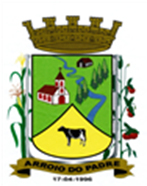 ESTADO DO RIO GRANDE DO SULMUNICÍPIO DE ARROIO DO PADREGABINETE DO PREFEITOA			Mensagem 36/2020Câmara Municipal de VereadoresSenhor PresidenteSenhores VereadoresCom o objetivo de alterar o anexo I da Lei de Diretrizes Orçamentárias para 2020, cumpre encaminhar para a vossa apreciação o projeto de lei 36/2020.O presente projeto de lei propõe a alteração no anexo I da Lei Municipal nº 2.069, de 30 de outubro de 2019, criando nova ação (proj/ativ) que tem por finalidade melhorar as condições do fornecimento de agua potável a famílias da comunidade Quilombola do município.Trata-se de atender um pedido desta comunidade, tendo a sua cobertura com recursos financeiros específicos vinculados a esta comunidade.Importante salientar que mesmo tendo autorização no Art. 6º da Lei Municipal nº 1.861, de 28 de junho de 2017, que instituiu o Plano Plurianual, que a própria Lei Orçamentária e seus créditos adicionais pudessem apropriar novas ações ao orçamento, o Poder Executivo sempre o fez mediante projeto de lei específico, assim o faz novamente. Contudo entende não ser necessário, também por esta disposição ou estar dispensada a realização de audiência pública, fato aliás, que por aglomerar pessoas, no momento está proibido. No entanto, considerando que os materiais são também para amenizar os efeitos de estiagem da água nas propriedades das famílias relacionadas, situação que ratifica a tramitação da alteração da Lei de Diretrizes Orçamentárias, sem a realização de audiência pública.Dado as circunstâncias provocadas pela estiagem, o que agrava a condição de disponibilidade de agua potável, pedimos a este projeto de lei tramitação em regime de urgência. 	Nada mais para o momento	Atenciosamente.Arroio do Padre, 19 de março de 2020. _________________________Leonir Aldrighi BaschiPrefeito MunicipalAo Sr.Vilson PieperPresidente da Câmara Municipal de VereadoresArroio do Padre/RSESTADO DO RIO GRANDE DO SULMUNICÍPIO DE ARROIO DO PADREGABINETE DO PREFEITOPROJETO DE LEI Nº 36, DE 19 DE MARÇO DE 2020.Dispõe sobre a inclusão de nova ação no anexo I – Programas, da Lei Municipal N° 2.069, de 30 de outubro de 2019, Lei de Diretrizes Orçamentárias de 2020.Art. 1° Fica criado a nova ação no anexo I – Programas, da Lei Municipal N° 2.069, de 30 de outubro de 2019, que dispõe sobre as Diretrizes Orçamentárias para o exercício de 2020, com sua denominação e respectivo valor, conforme o anexo I desta Lei.Art. 2° Servirão de cobertura para a criação da nova ação, de que o art. 1° desta Lei, recursos provenientes do superávit financeiro verificado no exercício de 2019, na Fonte de Recurso: 4090 – Programa Saúde da Família – PSF, no valor de R$ 11.000,00 (onze mil reais).Art. 3° Esta Lei entra em vigor na data de sua publicação.Arroio do Padre, 19 de março de 2020.Visto técnico:Loutar PriebSecretário de Administração, Planejamento, Finanças, Gestão e Tributos.                   Leonir Aldrighi BaschiPrefeito MunicipalANEXO I – PROJETO DE LEI 36/2020PROGRAMA:0502 - Atenção à Saúde0502 - Atenção à Saúde0502 - Atenção à Saúde0502 - Atenção à SaúdeOBJETIVO:Garantir ações de atenção à saúde da população, direcionadas à criança e ao adolescente, à mulher, ao adulto e ao idoso; Manter o atendimento da população através do programa estratégia saúde da família; Desenvolver projetos e implementar atividades na área de promoção, proteção, controle, acompanhamento e recuperação da saúde; Priorizar a saúde da população em situação de maior vulnerabilidade.Garantir ações de atenção à saúde da população, direcionadas à criança e ao adolescente, à mulher, ao adulto e ao idoso; Manter o atendimento da população através do programa estratégia saúde da família; Desenvolver projetos e implementar atividades na área de promoção, proteção, controle, acompanhamento e recuperação da saúde; Priorizar a saúde da população em situação de maior vulnerabilidade.Garantir ações de atenção à saúde da população, direcionadas à criança e ao adolescente, à mulher, ao adulto e ao idoso; Manter o atendimento da população através do programa estratégia saúde da família; Desenvolver projetos e implementar atividades na área de promoção, proteção, controle, acompanhamento e recuperação da saúde; Priorizar a saúde da população em situação de maior vulnerabilidade.Garantir ações de atenção à saúde da população, direcionadas à criança e ao adolescente, à mulher, ao adulto e ao idoso; Manter o atendimento da população através do programa estratégia saúde da família; Desenvolver projetos e implementar atividades na área de promoção, proteção, controle, acompanhamento e recuperação da saúde; Priorizar a saúde da população em situação de maior vulnerabilidade.TIPO (*)AçãoUnidade de MedidaTIPO (*)Unidade de Medida2020TIPO (*)ProdutoUnidade de MedidaP1.527 - Aquisição de Materiais Para Construção de Poços Para Famílias da Comunidade QuilombolaUnid.Meta Física7PFamílias BeneficiadasUnid.ValorR$ 11.000